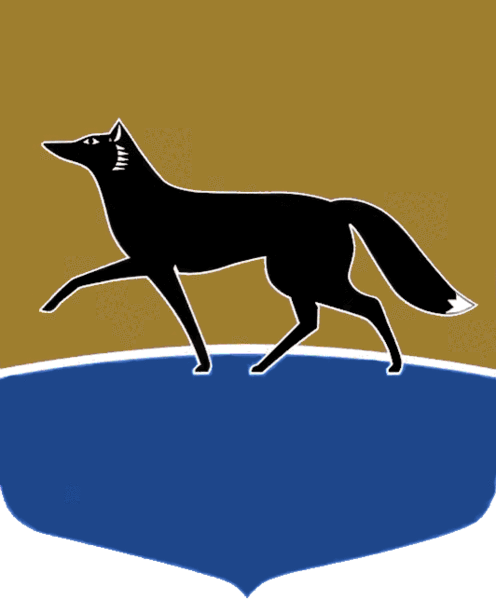 Принято Думой города 07 февраля 2023 года № 272-VII ДГО назначении учредительной конференции граждан по организации территориального общественного самоуправления 
в 39 микрорайоне муниципального образования городской округ СургутВ соответствии со статьёй 11 Положения о территориальном общественном самоуправлении в городе Сургуте, утверждённого решением городской Думы от 26.10.2005 № 513-III ГД, рассмотрев заявление 
о назначении учредительной конференции граждан, подписанное уполномоченным представителем инициативной группы по созданию территориального общественного самоуправления в 39 микрорайоне муниципального образования городской округ Сургут, поступившее в Думу города 30.01.2023, Дума города РЕШИЛА:Назначить учредительную конференцию граждан по созданию территориального общественного самоуправления в 39 микрорайоне муниципального образования городской округ Сургут, которая состоится 
11 февраля 2023 года в 11 часов 00 минут по адресу: г. Сургут, улица 
Игоря Киртбая, дом 19, торговый центр «Магас» (помещение пункта 
по работе с населением № 33).Председатель Думы города							М.Н. Слепов «07» февраля 2023 г.